Mẫu số 03BẢN CÔNG KHAI MỨC TIÊU THỤ NHIÊN LIỆU CỦA KIỂU LOẠI XE Thông tin chungTên cơ sở sản xuất/nhập khẩu: CÔNG TY TNHH BIG BROTHER DISTRIBUTORĐịa chỉ: 52-54 Nguyễn Thị Minh Khai, Phường Đa Kao, Quận 1, Thành Phố Hồ Chí MinhLoại phương tiện: xe mô tô 2 bánh /xe gắn máy 2 bánh/loại xe khác:Nhãn hiệu: HONDATên thương mại: SUPRA X 125 FIMã kiểu loại (số loại): G2A02Q02S3 M/TSố giấy chứng nhận(2): 21KXM/271595Báo cáo thử nghiệm tiêu thụ nhiên liệu số: 4299/NETC-M/21/C ngày 11/01/2021 Thông số kỹ thuật của xeKhối lượng bản thân: 106 kgKhối lượng toàn bộ lớn nhất: 222 kgĐộng cơ :Kiểu động cơ: JBP1E        Loại động cơ: 4 kỳ, 1 xi lanh, làm mát bằng chất lỏng Thể tích làm việc (dung tích xy lanh): 124,89 cm3Công suất lớn nhất/số vòng quay: 7,4  kW/ 8000 rpmHệ thống cung cấp nhiên liệu: chế hòa khí/ phun nhiên liệu /khác:Hộp số:Điều khiển: cơ khí /  tự động(1)Số lượng tỷ số truyền: Cơ khí, 4 số / bằng chânTỷ số truyền từng cấp số: 2,500 / 1,500 / 1,150 / 1,923 Tỷ số truyền cuối cùng: 2,785Lốp: Ký hiệu cỡ lốp trục 1: 70/90-17M/C               áp suất lốp: 175 kPa Ký hiệu cỡ lốp trục 2: 80/90-17M/C               áp suất lốp: 200 kPaVận tốc thiết kế lớn nhất do cơ sở sản xuất quy định: …..km/h Công khai mức tiêu thụ nhiên liệuChu trình thử: TCVN 7357:2010/TCVN 7358:2010/TCVN 9726:2013/.......(1)Mức tiêu thụ nhiên liệu công khai: 1,784 Lít/100 km Mẫu nhãn năng lượng công khai: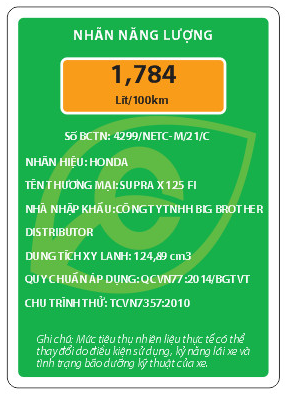  Ghi chú (nếu có):..............................................................................................................................................................................................................................................................................................................................TP.HCM, ngày    tháng  06  năm 2021Cơ sở sản xuất/nhập khẩu           (Ký tên, đóng dấu )